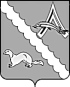 АДМИНИСТРАЦИЯ АЛЕКСАНДРОВСКОГО РАЙОНАТОМСКОЙ ОБЛАСТИПОСТАНОВЛЕНИЕОб утверждении Порядка предоставления субсидии на организацию транспортного обслуживания населения воздушным транспортом в границах Александровского района Томской области В соответствии со статьей 78 Бюджетного Кодекса Российской Федерации, решением Думы Александровского района Томской области от 24 декабря 2021 года № 89 «О бюджете муниципального образования «Александровское район» на 2022 год и плановый период 2023 и 2024 годов» и муниципальной программой «Социальное развитие сел Александровского района на 2017-2021 годы и на плановый период до 2025 года», утвержденной постановлением Администрации Александровского района Томской области от 21 декабря 2016 года № 1332, ПОСТАНОВЛЯЮ:Утвердить Порядок предоставления субсидии на организацию транспортного обслуживания населения воздушным транспортом в границах Александровского района Томской области согласно приложению к настоящему постановлению.2. Отменить постановление Администрации Александровского района Томской области от 14.05.2012 № 554 «Об утверждении порядка предоставления субсидий, в целях возмещения затрат, понесенных в связи с организацией воздушных перевозок в границах муниципального образования «Александровский район».3. Настоящее постановление разместить на официальных стендах в специально отведенных местах, установленных решением Думы Александровского района Томской области, на официальном сайте органов местного самоуправления Александровского района Томской области. 4. Настоящее постановление вступает в силу на следующий день после его обнародования в установленном порядке.5. Контроль за исполнением настоящего постановления возложить на первого заместителя Главы района – начальника Отдела общественной безопасности и контролю за строительством.Ковалева О.Г.2-48-86Приложение к постановлению Администрации Александровского района Томской области от 29.09.2022 № 1158Порядокпредоставления субсидий на организацию транспортного обслуживания населения воздушным транспортом в границах Александровского района Томской области 1. Общее положение о предоставлении субсидии1.1. Настоящий порядок предоставления субсидии на организацию транспортного обслуживания населения воздушным транспортом в границах Александровского района Томской области (далее - Порядок) разработан в целях реализации мероприятий муниципальной программы «Социальное развитие сел Александровского района на 2017-2021 годы и на плановый период до 2025 года» на безвозмездной и безвозвратной основе.1.2. Субсидия предоставляется в соответствии с решением о бюджете муниципального образования «Александровский район» на 2022 год и на плановый период 2023 и 2024 годов за счет средств областного и районного бюджетов.1.3. Органом местного самоуправления, осуществляющим функции главного распорядителя бюджетных средств, до которого в соответствии с бюджетным законодательством Российской Федерации как получателю бюджетных средств доведены в установленном порядке лимиты бюджетных обязательств на организацию транспортного обслуживания населения воздушным транспортом в границах Александровского района Томской области (далее - субсидия), является Администрация Александровского района Томской области (далее - Администрация).1.4. Целью предоставления субсидии является организация транспортного обслуживания населения воздушным транспортом в границах Александровского района Томской области. Использование средств субсидии на иные цели не допускается.1.5. Правом на получение субсидий обладают юридические лица (за исключением государственных (муниципальных) учреждений) и индивидуальные предприниматели, осуществляющие организацию воздушных перевозок граждан в границах Александровского района Томской области, которые осуществили затраты, связанные с оказанием услуг по перевозке пассажиров и багажа воздушным транспортом в границах Александровского района Томской области (далее – получатели субсидии). Деятельностью по организации воздушных перевозок пассажиров в целях применения настоящего Порядка является деятельность по отбору и оплате услуг авиакомпании - перевозчика, составлению расписания полетов, заказу полетов, оформлению перевозочных документов, продаже проездных билетов, регистрации и допуску к перевозке пассажиров в границах Александровского района Томской области, по предоставлению информации о перевозке пассажиров и грузов воздушным транспортом в границах Александровского района Томской области. 1.6. Субсидия предоставляется получателю субсидии на возмещение затрат, связанных с оказанием услуг по перевозке пассажиров и багажа воздушным транспортом в границах Александровского района Томской области.2. Условия и порядок предоставления субсидий 2.1. Субсидия предоставляется получателю субсидии на основании муниципального контракта, заключенного по результатам электронного аукциона в соответствии с Федеральным законом от 05.04.2013 года № 44-ФЗ «О контрактной системе в сфере закупок товаров, работ, услуг для обеспечения государственных и муниципальных нужд».2.2. Получатель субсидии должен соответствовать требованиям по состоянию на первое число месяца, в котором проводится электронный аукцион:2.2.1. у получателей субсидии может быть неисполненная обязанность по уплате налогов, сборов, страховых взносов, пеней, штрафов, процентов, подлежащих уплате в соответствии с законодательством Российской Федерации о налогах и сборах, не превышающая 500 тыс. рублей;2.2.2. получатели субсидии не должны находиться в реестре недобросовестных поставщиков (подрядчиков, исполнителей) в связи с отказом от исполнения заключенных муниципальных контрактов о поставке товаров, выполнении работ, оказании услуг с заказчиком по причине введения политических или экономических санкций в отношении Российской Федерации, граждан Российской Федерации или российских юридических лиц, и (или) введением иностранными государствами, государственными объединениями и (или) союзами и (или) государственными (межгосударственными) учреждениями иностранных государств или государственных объединений и (или) союзов мер ограничительного характера;2.2.3. получатели субсидии: - юридические лица не должны находиться в процессе реорганизации (за исключением реорганизации в форме присоединения к юридическому лицу, являющемуся участником отбора, другого юридического лица), ликвидации, в отношении них не введена процедура банкротства, деятельность участника отбора не приостановлена в порядке, предусмотренном законодательством Российской Федерации;-  индивидуальные предприниматели не должны прекратить деятельность в качестве индивидуального предпринимателя;2.2.4. получатели субсидии не должны являться иностранными юридическими лицами, а также российскими юридическими лицами, в уставном (складочном) капитале которых доля участия иностранных юридических лиц, местом регистрации которых является государство или территория, включенные в утверждаемый Министерством финансов Российской Федерации перечень государств и территорий, предоставляющих льготный налоговый режим налогообложения и (или) не предусматривающих раскрытия и предоставления информации при проведении финансовых операций (офшорные зоны) в отношении таких юридических лиц, в совокупности превышает 50 процентов;2.2.5. получатели субсидии не должны получать средства из бюджета Томской области, бюджета муниципального образования «Александровский район» на основании иных нормативных правовых актов или муниципальных правовых актов на цель, указанную в пункте 1.4 настоящего Порядка;2.2.6. наличие лицензии (лицензиата) сертификата эксплуатанта, полученного в порядке, установленном федеральными авиационными правилами в соответствии со статьей 8 Воздушного кодекса Российской Федерации;2.2.7. наличие на праве собственности или ином законном основании воздушных судов с действующим сертификатом летной годности в количестве, достаточном (с учетом резервирования) для выполнения перевозок воздушным транспортом пассажиров.2.3. Условиями предоставления субсидии являются: 2.3.1. работы должны выполняться на вертолете МИ-8 или эквивалент;2.3.2. организация чартерных рейсов в населенные пункты Александровского района;2.3.3. перевозки осуществляются с посадочной площадки Александровское по следующим направлениям и периодичностью:1) Александровское - Лукашкин Яр – Назино – Новоникольское - Октябрьский - один раз в неделю по согласованию с заказчиком – в период отсутствия автозимника;2) Александровское – Новоникольское - Октябрьский – один раз в неделю по согласованию с заказчиком - в период работы автозимника;2.3.4. функционирование диспетчерской службы по организации перевозок;2.3.5. обслуживание и содержание вертолетной площадки;2.3.6. наличие согласия получателя субсидии на осуществление Администрацией и органами муниципального финансового контроля проверок соблюдения получателем субсидии условий, цели и порядка предоставления субсидии;2.3.7. качество услуг должно соответствовать требованиям действующего законодательства РФ, в том числе:-Воздушный кодекс Российской Федерации;-Федеральный закон от 04.05.2011 № 99-ФЗ «О лицензировании отдельных видов деятельности»;-Приказ Министерства транспорта Российской Федерации «Об утверждении федеральных авиационных правил «Общие правила воздушных перевозок пассажиров, багажа, грузов и требования к обслуживанию пассажиров, грузоотправителей, грузополучателей» от 28.06.2007 № 82;- Приказ Минтранса РФ от 31 июля 2009 г. N 128 «Об утверждении Федеральных авиационных правил «Подготовка и выполнение полетов в гражданской авиации Российской Федерации». 2.4. Для получения субсидии юридические лица и индивидуальные предприниматели, указанные в пункте 1.5. настоящего Порядка, направляют оператору электронной площадки заявку на участие в электронном аукционе в срок, указанный в  извещении о проведении электронного аукциона, в порядке, предусмотренном документацией об электронном аукционе.Заявка на участие в электронном аукционе должна содержать следующие документы и информацию:1) наименование, фирменное наименование (при наличии), место нахождения (для юридического лица), почтовый адрес участника электронного аукциона, фамилия, имя, отчество (при наличии), паспортные данные, место жительства (для физического лица), номер контактного телефона, идентификационный номер налогоплательщика участника электронного аукциона или в соответствии с законодательством соответствующего иностранного государства аналог идентификационного номера налогоплательщика участника электронного аукциона (для иностранного лица), идентификационный номер налогоплательщика (при наличии) учредителей, членов коллегиального исполнительного органа, лица, исполняющего функции единоличного исполнительного органа участника электронного аукциона;2) документы, подтверждающие соответствие участника электронного аукциона требованиям, установленным пунктом 2.2. настоящего Порядка;3) копии документов: - свидетельство о государственной регистрации воздушного судна (копия);- сертификат летной годности воздушного судна (копия);- сертификат (свидетельство) эксплуатанта воздушных судов (копия).4) решение об одобрении или о совершении крупной сделки либо копия данного решения в случае, если требование о необходимости наличия данного решения для совершения крупной сделки установлено федеральными законами и иными нормативными правовыми актами Российской Федерации и (или) учредительными документами юридического лица и для участника электронного аукциона заключаемый контракт или предоставление обеспечения заявки на участие в электронном аукционе, обеспечения исполнения контракта является крупной сделкой;2.5. Основанием для отказа в предоставлении субсидии являются:2.5.1. несоответствие получателя субсидии требованиям, установленным в пункте 2.2. настоящего Порядка;2.5.2. несоответствие получателя субсидии условиям, установленным пунктом 2.3. настоящего Порядка;2.5.3. несоответствие представленных получателем субсидии документов требованиям, определенным пунктом 2.2. настоящего Порядка, или непредставление (представление не в полном объеме) документов, указанных в пункте 2.4 настоящего Порядка;2.5.4. установление факта недостоверности представленной получателем субсидии информации;2.5.5. цель запрашиваемой субсидии не соответствует цели и направлениям расходов, указанным в пунктах 1.4. и 1.6. настоящего Порядка.2.6. Размер субсидии на организацию транспортного обслуживания населения воздушным транспортом в границах Александровского района Томской области определяется как сумма затрат, связанных с оплатой за выполнение авиационных работ (использование воздушных судов) за минусом начисленной  выручки (произведенной оплаты) по оплате стоимости проезда граждан, провоза багажа и грузов.Размер субсидии рассчитывается по формуле:S = Z – B, где:S – размер субсидии на организацию транспортного обслуживания населения воздушным транспортом в границах муниципального образования «Александровский район», рублей;Z – затраты, связанные с оплатой за выполнение авиационных работ (использование воздушных судов), рублей;B – начисленная выручка (произведенные оплаты) по оплате стоимости проезда граждан, провоза багажа и грузов, рублей.2.7.  В целях предоставления субсидии между Администрацией и получателем субсидии заключается муниципальный контракт. При необходимости Администрация и получатель субсидии заключают дополнительное соглашение к муниципальному контракту о предоставлении субсидии или дополнительное соглашение о расторжении муниципального контракта.Администрация в течение 30 календарных дней с даты подписания акта об оказанных услугах (универсального передаточного документа) на основании представленных счета и счета-фактуры осуществляет перечисление субсидии на расчетный счет получателя субсидии, указанный в муниципальном контракте.2.8. Показателем результативности использования субсидии является количество субсидируемых маршрутов воздушного транспорта на территории Александровского района в течение отчетного года. Конкретное значение результата предоставления субсидии устанавливается в муниципальном контракте.3. Требования к отчетности3.1. Получатель субсидии ежемесячно, до 25 числа месяца, следующего за отчетным, представляет в Администрацию счет, счет-фактуру и акт об оказанных услугах (или универсальный передаточный документ) за отчетный период, за который планируется получение субсидии.Субсидия предоставляется получателю субсидии в течение 30 календарных дней с даты подписания акта об оказанных услугах (универсального передаточного документа) на основании представленных счета и счета-фактуры на расчетный счет получателя субсидии, указанный в муниципальном контракте.4. Требования об осуществлении контроля (мониторинга) за соблюдением условий, целей и порядка предоставления субсидий и ответственности за их нарушение4.1. Администрация и органы муниципального финансового контроля осуществляют обязательную проверку соблюдения получателем субсидий условий, цели и порядка предоставления субсидий.В случае нарушения условий и порядка предоставления субсидий не применяют штрафные санкции.4.2.  В случае нарушения условий, цели и порядка предоставления субсидии, выявленного по фактам проверок, проведенных Администрацией и (или) органами муниципального финансового контроля, либо не достижения установленных соглашением показателей результативности получатель субсидии обязан возвратить в бюджет муниципального образования «Александровский район» субсидию в полном объеме в следующем порядке:1) в течение 10 рабочих дней со дня возникновения обстоятельств, являющихся основанием для возврата субсидии, Администрация направляет получателю субсидии письменное уведомление о ее возврате;2) в течение 30 рабочих дней со дня получения письменного уведомления о возврате субсидии получатель субсидии осуществляет возврат субсидии в бюджет муниципального образования «Александровский район» по платежным реквизитам, указанным в уведомлении, или направляет в адрес Администрации ответ с мотивированным отказом от возврата субсидии;3) в случае отказа получателя субсидии от ее добровольного возврата субсидия подлежит взысканию в судебном порядке в соответствии с действующим законодательством.4.3. Получатели субсидии имеют право на обжалование действий (бездействий) должностных лиц Администрации района и членов Комиссии, а также принятых ими решений.4.4. Жалоба на действия (бездействия) должностных лиц Администрации района  и членов Комиссии может быть представлена в устной и письменной форме, а также по электронной почте непосредственно Главе района (заместителю Главы района, курирующему данное направление деятельности) либо в судебном порядке.29.09.2022№ 1158    с. Александровскоес. АлександровскоеГлава Александровского районаВ.П. Мумбер